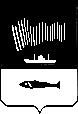 АДМИНИСТРАЦИЯ ГОРОДА МУРМАНСКАП О С Т А Н О В Л Е Н И Е24.06.2011                                                  	                                                       № 1081О внесении изменений в Положение о порядке разработки прогноза социально-экономического развития муниципального образования город Мурманск на очередной финансовый год и плановый период, утвержденное постановлением администрации города Мурманска от 12.11.2009 № 1219 В соответствии со ст. 173 Бюджетного кодекса Российской Федерации, Законом Мурманской области от 25.03.1999 № 137-01-ЗМО «О прогнозировании и программах социально-экономического развития Мурманской области», постановлением Правительства Мурманской области от 09.04.2008 № 168-ПП «О порядке разработки прогноза социально-экономического развития Мурманской области на очередной финансовый год и плановый период», руководствуясь Уставом муниципального образования город Мурманск, Положением о бюджетном устройстве и бюджетном процессе в муниципальном образовании город Мурманск, утвержденным решением Совета депутатов города Мурманска от 26.05.2008 № 50-618, п о с т а н о в л я ю:Внести в Положение о порядке разработки прогноза социально-экономического развития муниципального образования город Мурманск на очередной финансовый год и плановый период, утвержденное постановлением администрации города Мурманска от 12.11.2009 № 1219, (далее – Положение) следующие изменения:В абзаце три пункта 1.2 раздела 1 Положения слова «территориальных подразделений федеральных и региональных органов исполнительной власти» заменить словами «территориальных управлений федеральных органов государственной власти в Мурманской области, исполнительных органов государственной власти Мурманской области».В пункте 1.3 раздела 1 Положения:абзац третий исключить;абзац девятый изложить в следующей редакции:«– участники разработки прогноза – организации, представляющие материалы для разработки прогноза социально-экономического развития. К участникам разработки прогноза относятся: структурные подразделения Администрации; территориальные управления федеральных органов государственной власти в Мурманской области, исполнительные органы государственной власти Мурманской области; коммерческие и некоммерческие организации, осуществляющие деятельность на территории города Мурманска.».В пункте 1.8 раздела 1 Положения второе предложение исключить.В пункте 1.9 раздела 1 Положения слова «базового года» заменить словами «текущего года».Абзац двенадцатый пункта 2.1 раздела 2 Положения исключить.Раздел 3 Положения изложить в следующей редакции:«3.1. Разработка прогноза социально-экономического развития осуществляется в соответствии с Календарным планом разработки прогноза социально-экономического развития муниципального образования город Мурманск на очередной финансовый год и плановый период согласно приложению к настоящему Положению.3.2. Разработка прогноза социально-экономического развития осуществляется в два этапа.3.2.1. Первый этап:проведение комплексного анализа экономической и демографической ситуации, социальной инфраструктуры, сложившихся тенденций развития промышленности, потребительского рынка по результатам мониторинга социально-экономического развития города Мурманска; подведение предварительных итогов социально-экономического развития муниципального образования город Мурманск за истекший период текущего года с пояснительной запиской;оценка ожидаемых итогов социально-экономического развития города Мурманска за текущий год; разработка проекта прогноза социально-экономического развития, который служит основой для формирования подраздела «Развитие муниципальных образований» прогноза социально-экономического развития Мурманской области на очередной финансовый год и плановый период;направление проекта прогноза социально-экономического развития в управление финансов администрации города Мурманска в первой декаде сентября года, предшествующего планируемому;представление проекта прогноза социально-экономического развития в Министерство экономического развития Мурманской области осуществляется в соответствии с графиком, утверждаемым Министерством экономического развития Мурманской области;рассмотрение проекта прогноза социально-экономического развития постоянной комиссией Совета депутатов города Мурманска по бюджету и финансовому регулированию с 01 октября по 30 октября года, предшествующего планируемому, в соответствии с графиком, представляемым главе администрации города Мурманска Советом депутатов города Мурманска в срок до 20 сентября.3.2.2. Второй этап: уточнение ожидаемых итогов социально-экономического развития города Мурманска за текущий год и показателей прогноза социально-экономического развития; разработка перечня основных социально-экономических проблем (задач) города Мурманска, на решение которых будет направлена деятельность администрации города Мурманска в прогнозном периоде; представление прогноза социально-экономического развития главе администрации города Мурманска и в управление финансов администрации города Мурманска в срок до 1 ноября года, предшествующего планируемому; одобрение прогноза социально-экономического развития постановлением администрации города Мурманска одновременно с принятием решения о внесении в Совет депутатов города Мурманска проекта бюджета муниципального образования город Мурманск на очередной финансовый год и плановый период в срок до 15 ноября текущего финансового года; подготовка проекта постановления о прогнозе социально-экономического развития муниципального образования город Мурманск на очередной финансовый год и плановый период.».Пункт 4.1 раздела 4 Положения изложить в следующей редакции:«4.1. Субъектами прогнозирования в Комитет представляется следующая информация:- значение показателей прогноза социально-экономического развития муниципального образования город Мурманск на очередной финансовый год и плановый период в соответствии с доведенными формами;- пояснительная записка.».Раздел 5 Положения изложить в следующей редакции:«Прогноз социально-экономического развития включает следующие разделы:- демографические показатели;- производство товаров и услуг;- рынок товаров и услуг;- малое и среднее предпринимательство;- инвестиции и строительство;- сальдированный финансовый результат (прибыль, убыток) деятельности крупных и средних предприятий;- труд и занятость;- развитие социальной сферы;- охрана окружающей среды;- туризм.Перечень разделов прогноза социально-экономического развития подлежит изменению и дополнению в соответствии с нормативными документами исполнительных органов государственной власти Мурманской области.».В разделе 7 Положения второй абзац изложить в следующей редакции:«О наиболее существенных изменениях значений показателей прогноза социально-экономического развития Комитет информирует главу администрации города Мурманска.».Приложение к Положению «Календарный план разработки прогноза социально-экономического развития муниципального образования город Мурманск» изложить в новой редакции согласно приложению к настоящему постановлению.Редакции газеты «Вечерний Мурманск» (Червякова Н.Г.) опубликовать настоящее постановление с приложением. Настоящее постановление вступает в силу со дня официального опубликования и распространяется на правоотношения, возникшие с 01 января 2011 года.Контроль за выполнением настоящего постановления возложить на заместителя главы администрации города Мурманска Соколова М.Ю.Приложение к постановлению администрациигорода Мурманскаот 24.06.2011  № 1081Календарный планразработки прогноза социально-экономического развитиямуниципального образования город Мурманск на очередной финансовый год и плановый периодВременно исполняющийполномочия главы администрациигорода МурманскаВ.А. Доцник№п/пМероприятияОтветственныйза исполнениеСрок исполнения и предоставленияПолучатель информации12345Рассылка форм документов для разработки проекта прогноза социально-экономического развития Комитет по экономическому развитию администрации города Мурманска      ежегодно до 01 июля   
Субъекты прогнозированияРазработка и представление материалов, необходимых для разработки прогноза социально-экономического развития Субъекты прогнозированияежегодно до 15 июляКомитет по экономическому развитию администрации города Мурманска      Разработка и представление проекта прогноза социально-экономического развития Комитет по экономическому развитию администрации города Мурманска      ежегодно до 10 сентябряУправление финансов администрации города Мурманска    Разработка и представление проекта прогноза социально-экономического развития Комитет по экономическому развитию администрации города Мурманска      ежегодно до 30 сентябряМинистерство экономического развития Мурманской областиРассмотрение проекта прогноза социально-экономического развития постоянной комиссией Совета депутатов города Мурманска по бюджету и финансовому регулированию Комитет по экономическому развитию администрации города Мурманска      ежегоднос 01 до 30 октябряСовет депутатов города МурманскаПодготовка проекта постановления о прогнозе социально-экономического развития Комитет по экономическому развитию администрации города Мурманска  ежегодно до 01 ноябряГлава администрации города Мурманска, управление финансов администрации города Мурманска Одобрение прогноза социально-экономического развития одновременно с принятием решения о внесении в Совет депутатов города Мурманска проекта бюджета муниципального образования город Мурманск на очередной финансовый год и плановый периодГлава администрации города Мурманскаежегодно до 15 ноябряСовет депутатов города МурманскаЗаместитель главыадминистрации города Мурманска    М.Ю. Соколов